Australian Capital TerritoryPublic Place Names (Moncrieff) Determination 2015 (No 2)Disallowable instrument DI2015-48made under the Public Place Names Act 1989 — section 3 (Minister to determine names)I DETERMINE the names of the public places that are Territory land as specified in the attached schedule and as indicated on the associated plan.Dorte Ekelund 
Delegate of the Minister    27 March 2015SCHEDULE Public Place Names (Moncrieff) Determination 2015 (No 2)Division of Moncrieff:  Musicians and those associated with the field of music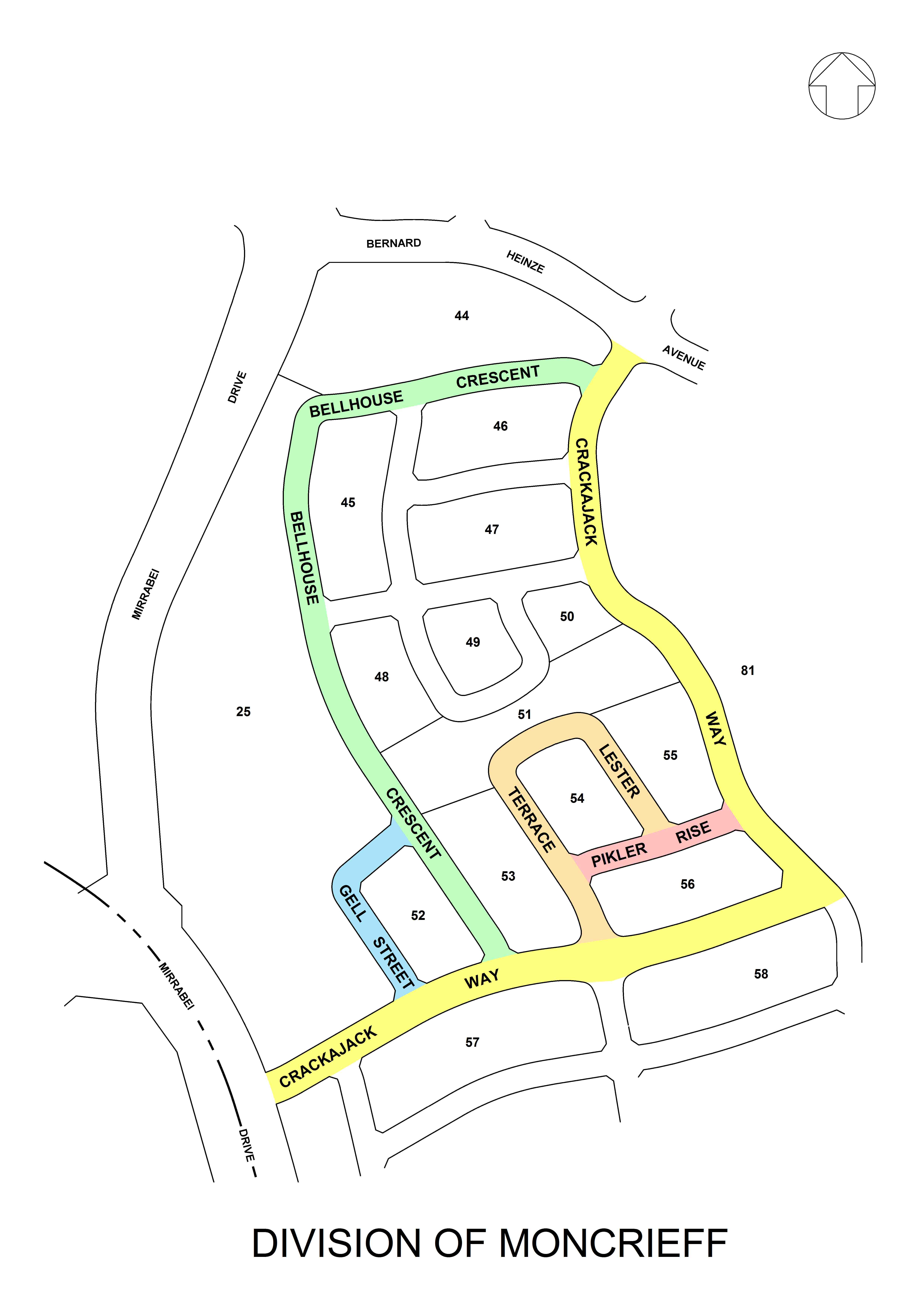 NAMEORIGINSIGNIFICANCEBellhouse CrescentDr Alan Robert
Bellhouse AM(1914-1980)Conductor, musician, teacher, author
After wartime air force service, Alan Bellhouse approached North Sydney Council for help in forming an orchestra. This led to the North Shore Symphony Orchestra being founded and conducted by Dr Bellhouse from 1947 until shortly before his death in 1980. The orchestra featured on numerous special occasions including the opening of the Sydney Opera House. In 1986 it changed its name to North Sydney Symphony Orchestra. It celebrated its 300th concert in 1994 and still serves the North Sydney community.
Dr Bellhouse was married to composer 
Dr Dulcie Holland who wrote many frequently heard orchestral pieces. She was well known as a music educator and patron of the orchestra until her death in 2000. An ongoing University of Sydney scholarship titled The Alan Bellhouse Award is presented to an outstanding student with the highest marks in conducting.Crackajack Way
Brand of musical instrumentA popular brand of Australian mouth organ, introduced in 1902 by George Clark Allan and Charles Tait of Allan & Co in Melbourne, Australia’s largest music-house at the time.
For more than 30 years the Crackajack was the only brand that rivalled the Boomerang in popularity. It was widely used in vaudeville acts and productions. A number of Crackajack mouth organ bands were formed. One was set up in 1915 to aid the war effort and featured no less than 103 players (boys only). It was the Victorian Patriotic Crackajack Band. 

During the 1930s mouth organ champion Harold Collier became a major promoter of Crackajack for Allan & Co. The Crackajack brand included a chromatic version of harmonica just before the brand was withdrawn from the market in 1938.Gell StreetHeather Doris Gell MBE(1896-1988)Teacher, eurhythmics pioneer, broadcasterHeather Gell graduated from Adelaide Kindergarten Teachers College in 1916 where she was influenced by exposure to the new Dalcroze Eurhythmics approach to music education. Gell trained in Dalcroze teaching techniques in London before conducting classes in Adelaide from 1924 to 1938.  On moving to Sydney she broadcast Music through Movement sessions for 20 years with the Australian Broadcasting Commission. In 1956 she opened the first Dalcroze training school in Australia which she titled the Australian National School of Music and Movement.  Several of her students became the next generation of Dalcroze teachers in Australia. 

In 1976 she was appointed MBE for her services to music education. A revised version of Gell’s 1949 book Music, Movement and the Young Child was released in 2006. Lester TerraceOlive Zena Marks (formerly Redgrave, nee Lester)(1916-1989)Solo vocalist, harmony singer and teacher

As eldest child in a musically talented family, Olive Lester began singing in a harmony trio The Rhythm Girls, before she formed The Lester Sisters with her siblings Betty and Nola. In 1940 they debuted on the Jack Davey radio variety show ‘Dr. Davey’, which broadcast nationally on 2GB. During World War II they sang arrangements inspired by the Boswell Sisters and the Andrews Sisters, and Olive also performed solo at coffee lounges, night clubs, and on radio shows in both Melbourne and Sydney from the mid-1930s.

She appeared on radio with Dick Cranbourne and Bob Dyer, the Colgate-Palmolive shows and with Jim Gussey’s ABC dance band.  During the Korean War the sisters performed to troops in Japan and Korea. From 1956 they starred in television shows including ‘Bandstand’ and featured in numerous advertising jingles. Olive also wrote song lyrics for her husband composer Glenn Marks, sang as a solo vocalist and was a musical mentor to many stars of her time.     
                         Pikler RiseRobert Pikler OBE

(1909-1984) George Pikler(1910-2011)  Violinist, violist, conductor, teacherViolinist Robert Pikler's chamber orchestra toured Europe before leaving Hungary for Asia in 1934.  Settling in Australia in 1946, Pikler led the Musica Viva Chamber Players in the pioneering years of Music Viva 1946-1951.  Principal viola in the Sydney Symphony Orchestra 1952-66, Pikler later conducted the SSO in performances and recordings. Joining the NSW Conservatorium in 1966 he was violist artistic director of the Sydney String Quartet. As a teacher his influence was extended through his direction of the Sydney Conservatorium Chamber Orchestra which toured internationally.
Pikler made an enormous contribution to chamber and orchestral music in Australia as a performer and conductor, and his teaching empowered two generations of young musicians whose influence continues locally and internationally.  In 1974 he was awarded an OBE for his service to music.
  Musician, composerA talented musician on several instruments including clarinet, piano, saxophone and accordion, George Pikler played in an orchestra with his brothers in Europe and Asia. After wartime internment by Japanese forces in Indonesia, George and his family moved to Australia.  From 1957 he performed in his own Sunday ABC radio program specialising in continental and light classical music. He was one of the founding members of the Music Arrangers’ Guild of Australia in 1961.

Pikler led the band at Spellson’s restaurant in Sydney providing backing for famous national and international artists.  He held several roles as a musical director including the Keith Walsh Show on Channel Seven, and his orchestra of Hungarian musicians released 12 gypsy melody records.  His outstanding talent was recognised by all musicians who played his compositions.